Proje Açılış RaporuAd Soyad: xxxxxxxxxx			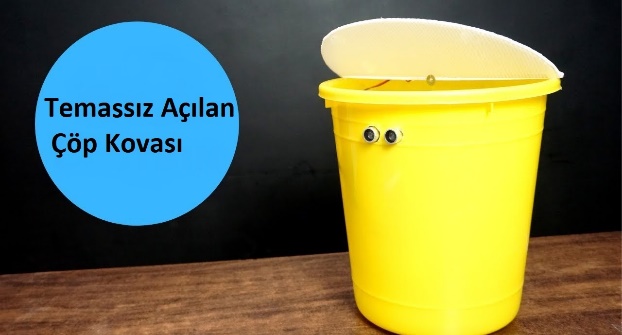 TC: xxxxxxxxxxxxxxxxProje AdıTemassız ve Sesli Komut İle Açılan Çöp KutusuProje İçin Gerekli MalzemelerArduino Uno, Ultrasonik Sensör,Servo Motor, Ses Sensörü, Jumper Kablo, Breadboard, Orta Boy Çöp KutusuProjenin Amacı: Engelli bBireylerin hayatını kolaylaştırmak. Daha kullanışlı çok amaçlı bir kutu modeli geliştirmek. Projenin Öngörülen Çıktı Şekli: 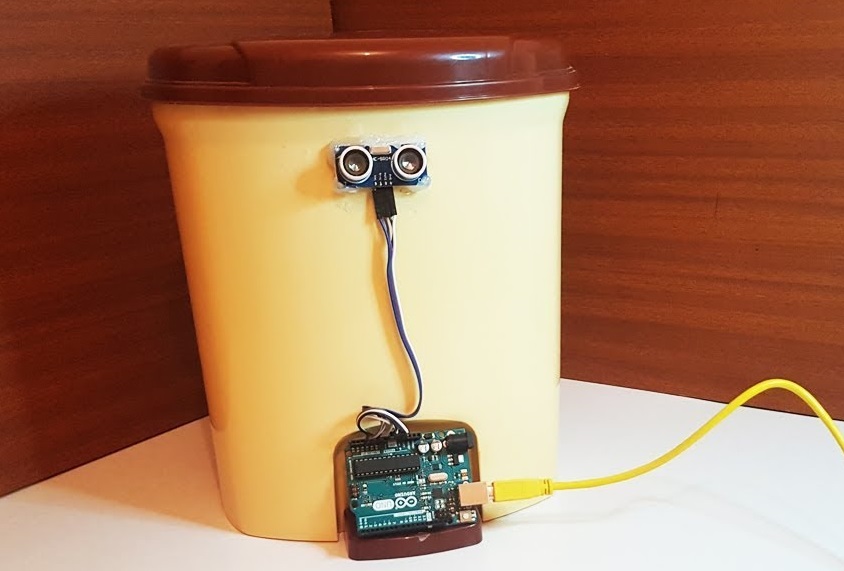 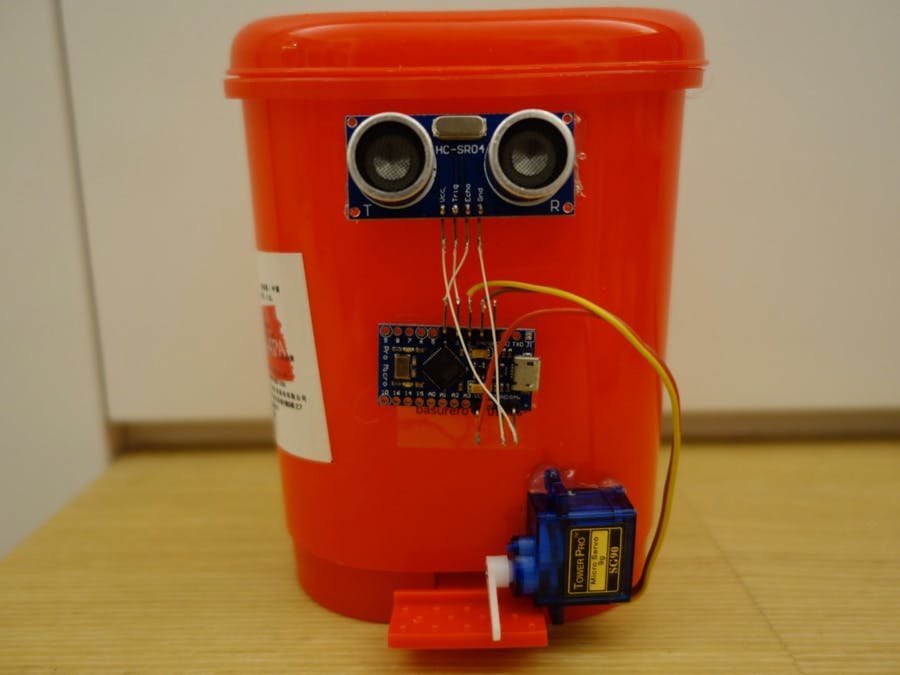 Proje Kaynakları: https://www.youtube.com/watch?v=9yrP1CZN3Dshttps://www.youtube.com/watch?v=bkVdrCpdh5Uhttps://www.instructables.com/id/TRASH-BOT-Arduino-Auto-Open-Close-Trash-Bin/https://www.electronicshub.org/smart-dustbin-using-arduino/